Driver Training School                                                                Student Record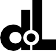 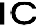 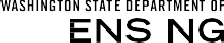 School name	 Washington Driver Education Center 101	 School number   	Thirty hours classroom and six hours behind-the-wheel instruction are required. (Program Administration Summary)*If additional space is required, complete page 2.Student name (Last, First, Middle initial)Student name (Last, First, Middle initial)Student name (Last, First, Middle initial)Date of birthDriver license/permit numberResidence addressResidence addressResidence addressResidence addressStudent (Area code) Telephone numberParent/Guardian nameParent/Guardian nameParent/Guardian (Area code) Home telephoneParent/Guardian (Area code) Home telephoneParent/Guardian (Area code) Work telephoneInformed of requirements?Yes	NoPermission form/ Policy agreement signed by parent and student?Yes	NoEmailEmailEmailClassDateMakeup dateTime inTime outP/FPrint instructor or substitute nameInstructor or substitute signatureStudent signature123456789101112131415*Student class datesStudent course informationClass start   	 Class end    	Completed:	Classroom	BTW	Observation	Course grade:	Pass	Fail	IncompleteFees:	Paid $ 		Completed dates:   Course 		Knowledge	Skills 	CommentsCommentsStudent name (Last, First, Middle initial)Date of birthDriver license/ permit numberClassDateMakeup dateTime inTime outP/FPrint instructor or substitute nameInstructor or substitute signatureStudent signature161718192021222324252627282930